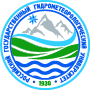 МИНИСТЕРСТВО НАУКИ И ВЫСШЕГО ОБРАЗОВАНИЯ РОССИЙСКОЙ ФЕДЕРАЦИИфедеральное государственное бюджетное образовательное учереждениевысшего образования«РОССИЙСКИЙ ГОСУДАРСТВЕННЫЙ ГИДРОМЕТЕРОЛОГИЧЕСКИЙ УНИВЕРСИТЕТ»______________________________________________ИНСТИТУТ МОРСКОГО ПРАВА, ЭКОНОМИКИ И УПРАВЛЕНИЯУважаемые коллеги!19 октября 2023 года Российский государственный гидрометеорологический университет  проводит всероссийскую научно-практическую конференцию «Становление и развитие криминалистической службы в России», посвящённой 69 годовщине создания института прокуроров-криминалистов. В рамках конференции планируется рассмотреть вопросы, связанные с теоретическими и прикладными аспектами развития криминалистики и судебной экспертизы, средства технико-криминалистического обеспечения следственных действий, а также пути оптимизации применения новых познаний в ходе раскрытия и расследования преступных деяний различных видов.Приглашаем всех заинтересованных лиц принять участие в работе конференции. Для формирования программы выступлений участников конференции просим до 16 октября 2023 года представить в оргкомитет на адрес электронной почты: kafedra_sgn@rshu.ru (с пометкой в графе «тема письма»: «конференция».Телефоны для справок:+7(900) 360-36-70 Иванкова Ангелина Геннадьевна;+7(905) 963-19-91 – Ершова Ирина Викторовна;Конференция будет проходить по адресу: Санкт-Петербург, пр. Малоохтинский, д. 98, актовый зал.Регистрация участников конференции: 10.30.Начало работы конференции: 11.00.Приложение № 1Заявка участникавсероссийской научно-практической конференции «Становление и развитие криминалистической службы в России»19 октября 2023 годаФамилия, имя, отчество (полностью)Ученая степень, звание (полностью)Должность (полностью)Место работы (полное название)Адрес с индексомКонтактный телефонe-mailНазвание доклада (сообщения, статьи)Участие в конференции: а) очное с докладом (сообщением); б) очное без доклада (сообщения); в) заочноеНаличие презентации доклада (сообщения)Необходимость в гостинице